  COMMISSION TERRITORIALE DU BAS-RHIN                         Venez, vous défouler lors d’une  randonnée le 22 juillet !!   		     Le Sentier des philosophes et du Plattenweg en forêt                       Environ 3heures de marche, difficulté moyennePour cette première sortie nous vous proposons un cicuit randonnée guidé par MauriceIl vous fera profiter de points de vue magnifiques sur les bois et forêts des Vosges du Nord Pour ceux qui le souhaitent, ils pourront nous rejoindre directement pour le déjeuner au chalet                       Programme de la journéeArrivée à Ernolsheim -lès-Saverne par vos propres moyens et rendez- vous au terrain de foot (en venant de Monswiller direction Ernolsheim-lès-Saverne  100 mètres après la ligne TGV.)Départ  à  9 H 30 :   Direction  Le MarronnierC'est l'arbre le plus ancien du ban communal : le Marronnier, près de la Bergerie. Figurant au registre des Arbres Remarquables, il a célébré son 200ème anniversaire en octobre 2015.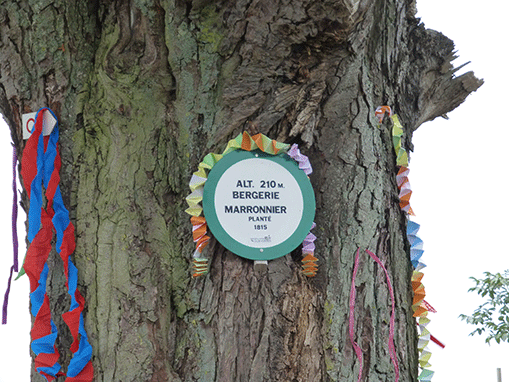 Le Marronnier a été planté en 1815 par un couple à l'occasion de leur mariage. Pour la petite histoire, le registre d'état civil atteste trois mariages en 1815 ; il est donc difficile d'affirmer quel couple l'a planté. En tout cas, il est le témoin de l'histoire du village d'Ernolsheim-lès-Saverne.Nous nous dirigerons ensuite vers Dossenheim en passant devant le camping, puis nous bifurquerons par la forêt en direction du sentier des philosophes et du Plattenweg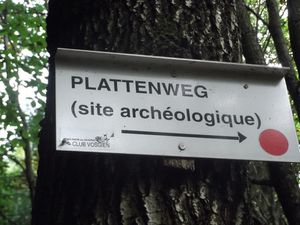 Le Plattenweg, est une spectaculaire voie taillée dans le rocher avec deux ornières-rails parallèles, d'origine gallo-romaine. Cette route contrôlait l´antique passage nord de Saverne, la pente y est de 23 %  (sur 150m)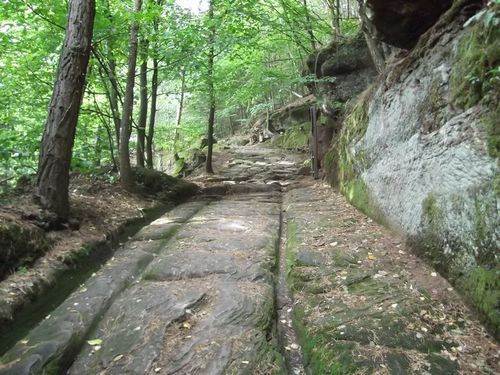 Nous arriverons au chalet du  mont Saint Michel vers 12H30 pour le déjeuner.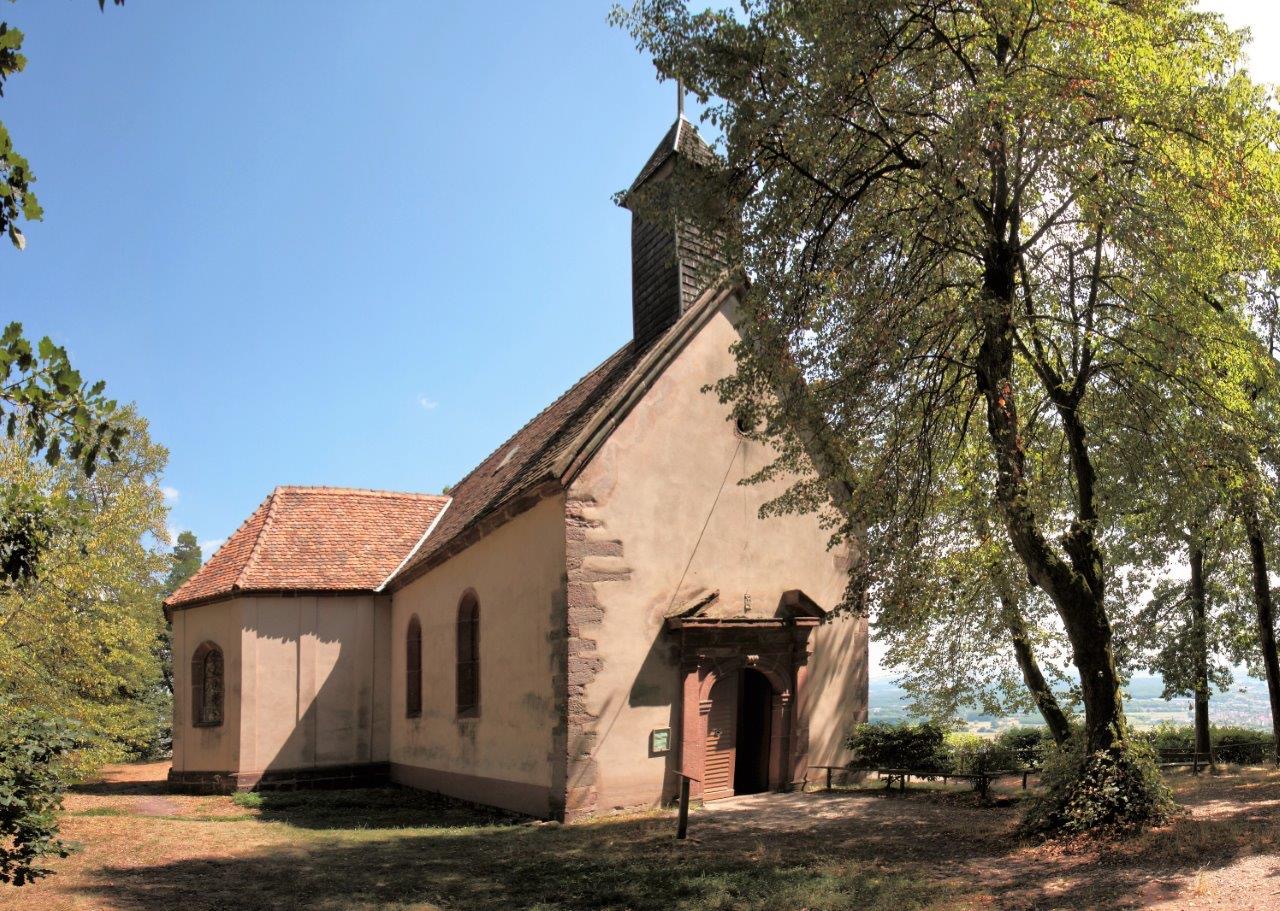 Au menu : Knacks et salade de pommes de terres                          Dessert                          Boissons Prix :   -  repas + 2 boissons offert aux adhérents   -12€ pour le conjoint et l’invité